Алкины: свойства, применение и получение.1. Выберите верные утверждения:а) ацетилен хорошо растворим в воде и органических соединенияхб) впервые в 1866г. М. Бертло осуществил получение ацетиленав) явление взаимопревращения енолов и альдегидов (енолов и кетонов) называется кето-енольной таутометриейг) при увеличении относительной молекулярной массы алкинов идет уменьшение температуры кипеннияд) главными реакциями алкинов являются реакции замещенияе) в промышленности ацетилен получают из метана2. Установите соответствие между реакцией и фамилией ученого, который впервые провёл указанную реакцию:а)                     б)  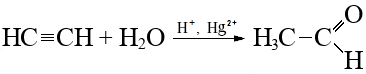 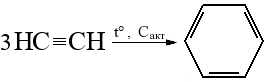 1) М.Г. Кучеров;             2) Н.Д. Зелинский;             3) П. Бертло;             4) Ш. Вюрц3. С какими веществами реагирует ацетилен? а) NaCl; б) N2; в) HCl; г) H2; д) O2; е) Cl2; ж) BaO; з) H2O; и) KNO34. Выберите название вещества, которое используют для получения ацетилена: а) в промышленности; б) в лаборатории.1) этанол; 2) ацетат натрия; 3) метан; 4) карбид алюминия; 5) карбид кальция; 6) бензол; 7) бутен-1; 8) гидроксид натрия.5. В каждом столбце выберите ячейку с четвертым лишним.6. Вставьте пропущенные слова:а) в результате тримеризации ацетилена образуется . . . б) в лаборатории этин получают из . . . в) для алкинов характерны реакции . . .7. Установите соответствие между схемой реакции и продуктом, образующимся в ходе этой реакции: а) НС ≡ СН + 2Вr →                                       1) уксусный альдегид   б) НС ≡ СН + H2O →                                      2) винилацетиленв) 2НС ≡ СН →                                               3) 1,1,2,2-тетрабромэтанг) НС ≡ С – CH2 – CH3 →                               4) 2,2-дихлорбутан8. Укажите, какой реакции принадлежат данные катализаторы:а) 3НС ≡ СН →                                               1) t, Niб) 2НС ≡ СН →                                               2) C, tв) НС ≡ СН + H2O →                                      3) CuCl, NH4Clг) НС ≡ СН + H2 →                                         4) H+ , Hg2+9.  Вставьте пропущенные коэффициенты в уравнениях реакций:а) _ С2Н2 + _ О2 → _ СО2↑ + _ Н2Об) _ НС ≡ СН → НС ≡ С – СН = СН2в) _ СН4 → С2Н2 + _ Н2↑10. Рассчитайте объём ацетилена (л), который вступил в реакцию тримеризации, если образовалось 7,8 г продукта реакции. пропинбромоводородгидрированиеВюрцпентен-2водородгидратацияЗелинскийбутин-1водадимеризацияКучеровацетиленсераполимеризацияБертло